Autorização Para Atividade ExternaNURAP – SEDE / 6ª FEIRATURMA BDia: 17/11/2017Evento – Exposição: “Amelia Toledo: Lembrei que esqueci” HORÁRIO concentração:  09h30previsão de visita:  01H30 Eu, ______________________________________________________________  portador do RG _________________________________________________ _____ responsável legal do jovem ___________________________________________, portador do RG  ____________    __,  autorizo  o  mesmo  a   participar  da  atividade  externa  e complementar dirigida  pelos monitores da instituição.Assinatura responsável:__________________________________________________.A exposição terá uma introdução com o educativo e iniciará às 10h00.USE ROUPAS ADEQUADAS – PARA NÃO TER PROBLEMAS, EVITE VESTIDOS, SAIAS, BLUSINHAS DE ALCINHA, REGATAS, SANDÁLIAS, RASTEIRINHAS, SHORTS, CAMISAS DE TIME (FUTEBOL NACIONAL, INTERNACIONAL, BASQUETE E OUTROS ESPORTES), CAMISA DE ESCOLA DE SAMBA OU BANDAS DE MÚSICA. DURANTE A ATIVIDADE É PROIBIDO O USO DE BONÉS, TOUCAS, GORROS E CHAPÉUS. As mesmas normas de convivência da Simultaneidade serão cobradas durante a atividade.  NÃO SERÁ PERMITIDO ENTRAR APÓS O INÍCIO.ENDEREÇO: CCBB CENTRO CULTURAL BANCO DO BRASIL -  R. Álvares Penteado, 112 – Centro(2 minutos do Metrô São Bento e 4 minutos do Metrô Sé)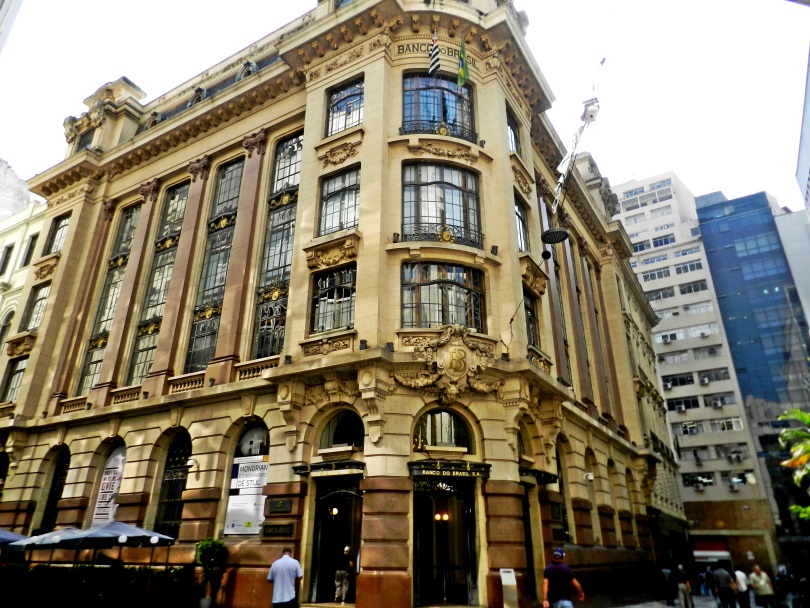 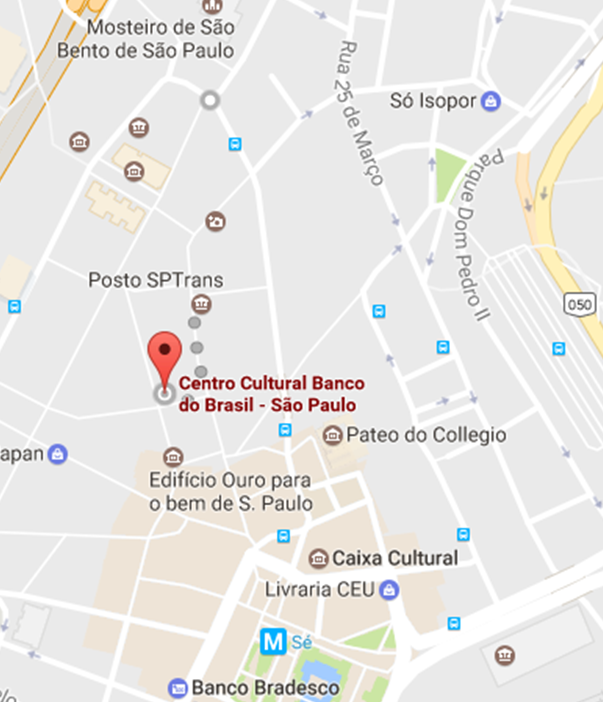 